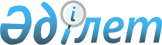 "2015-2017 жылдарға арналған Жарма ауданының бюджеті туралы" Жарма аудандық мәслихатының 2014 жылғы 22 желтоқсандағы № 24/212-V шешіміне өзгерістер енгізу туралы
					
			Күшін жойған
			
			
		
					Шығыс Қазақстан облысы Жарма аудандық мәслихатының 2015 жылғы 06 сәуірдегі N 27/238-V шешімі. Шығыс Қазақстан облысының Әділет департаментінде 2015 жылғы 14 сәуірде N 3877 болып тіркелді. Күші жойылды - Шығыс Қазақстан облысы Жарма аудандық мәслихатының 2015 жылғы 23 желтоқсандағы № 35/283-V шешімімен      Ескерту. Күші жойылды - Шығыс Қазақстан облысы Жарма аудандық мәслихатының 23.12.2015 № 35/283-V шешімімен (01.01.2016 бастап қолданысқа енгізіледі).

      РҚАО-ның ескертпесі.

      Құжаттың мәтінінде түпнұсқаның пунктуациясы мен орфографиясы сақталған.

      Қазақстан Республикасының 2008 жылғы 4 желтоқсандағы Бюджет Кодексінің 106, 109 – баптарына, Қазақстан Республикасының 2001 жылғы 23 қаңтардағы "Қазақстан Республикасындағы жергілікті мемлекеттік басқару және өзін-өзі басқару туралы" Заңының 6-бабы 1-тармағының 1) тармақшасына, Шығыс Қазақстан облыстық мәслихатының 2015 жылғы 27 наурыздағы № 26/317 - V "2015–2017 жылдарға арналған облыстық бюджет туралы" Шығыс Қазақстан облыстық мәслихатының 2014 жылғы 10 желтоқсандағы № 24/289-V шешіміне өзгерістер мен толықтырулар енгізу туралы" (нормативтік құқықтық актілерді мемлекеттік тіркеу Тізілімінде № 3808 болып тіркелген) шешіміне сәйкес Жарма аудандық мәслихаты ШЕШТІ:

      1. "2015–2017 жылдарға арналған Жарма ауданының бюджеті туралы" Жарма аудандық мәслихатының 2014 жылғы 22 желтоқсандағы № 24/212-V шешіміне (нормативтік құқықтық актілерді мемлекеттік тіркеу Тізілімінде № 3628 болып тіркелген, "Қалба тынысы" газетінің 2015 жылдың 17 қаңтардағы № 4 санында жарияланды) келесідей өзгерістер енгізілсін: 

       1 тармақ жаңа редакцияда жазылсын:

      "1. 2015-2017 жылдарға арналған аудандық бюджет 1, 2, 3 қосымшаларға сәйкес, соның ішінде 2015 жылға мынадай көлемдерде бекітілсін:

      1) кірістер – 4446480,0 мың теңге, соның ішінде:

      салықтық түсімдер – 1059468,0 мың теңге;

      салықтық емес түсімдер – 9820,0 мың теңге;

      негізгі капиталды сатудан түсетін түсімдер – 57755,0 мың теңге;

      трансферттердің түсімдері – 3319437,0 мың теңге;

      2) шығындар – 4479547,7 мың теңге;

      3) таза бюджеттік кредит беру – 18214,0 мың теңге, соның ішінде:

      бюджеттік кредиттер – 29730,0 мың теңге;

      бюджеттік кредиттерді өтеу – 11516,0 мың теңге;

      4) қаржы активтерімен жасалатын операциялар бойынша сальдо – 0,0 мың теңге, соның ішінде:

      қаржы активтерін сатып алу – 0,0 мың теңге;

      5) бюджет тапшылығы (профициті) – - 51281,7 мың теңге;

      6) бюджет тапшылығын қаржыландыру (профицитін пайдалану) –51281,7 мың теңге.";

      аталған шешімнің 1, 4, 7 қосымшалары осы шешімнің 1, 2, 3 қосымшаларына сәйкес жаңа редакцияда жазылсын.

      2. Осы шешім 2015 жылдың 1 қаңтарынан бастап қолданысқа енгізіледі.

 2015 жылға арналған аудандық бюджет Ауданның (облыстық маңызы бар қаланың) жергілікті атқарушы органының резерві 2015 жылға республикалық бюджеттен түсетін нысаналы ағымдағы трансферттер және даму трансферттер тізімі
					© 2012. Қазақстан Республикасы Әділет министрлігінің «Қазақстан Республикасының Заңнама және құқықтық ақпарат институты» ШЖҚ РМК
				
      Сессия төрағасы

Р. Нұрғалиев

      Жарма аудандық

      мәслихатының хатшысы

Н. Есполов
Жарма аудандық мәслихатының
2015 жылғы 6 сәуірдегі
№ 27/238-V шешіміне
1 қосымшаЖарма аудандық мәслихатының
2014 жылғы 22 желтоқсандағы
№ 24/212-V шешіміне
1 қосымшаСанаты

Санаты

Санаты

Санаты

Санаты

Санаты

Сома (мың теңге)

Сыныбы

Сыныбы

Сыныбы

Сыныбы

Сома (мың теңге)

Iшкi сыныбы

Iшкi сыныбы

Iшкi сыныбы

Сома (мың теңге)

Ерекшелiгi

Ерекшелiгi

Сома (мың теңге)

Атауы

Сома (мың теңге)

І. Кірістер

4446480,0

1

Салықтық түсімдер

1059468,0

01

Табыс салығы

368792,0

2

Жеке табыс салығы

368792,0

01

Төлем көзінен салық салынатын табыстардан ұсталатын жеке табыс салығы 

333467,0

02

Төлем көзінен салық салынбайтын табыстардан ұсталатын жеке табыс салығы

27625,0

04

Төлем көзінен салық салынатын шетелдік азаматтар табыстарынан ұсталатын жеке табыс салығы

7700,0

03

Әлеуметтiк салық

278997,0

1

Әлеуметтік салық

278997,0

01

Әлеуметтік салық 

278997,0

04

Меншiкке салынатын салықтар

361137,0

1

Мүлiкке салынатын салықтар

276936,0

01

Заңды тұлғалардың және жеке кәсіпкерлердің мүлкіне салынатын салық

275421,0

02

Жеке тұлғалардың мүлкiне салынатын салық

1515,0

3

Жер салығы

20527,0

02

Елдi мекендер жерлерiне жеке тұлғалардан алынатын жер салығы

2590,0

03

Өнеркәсіп, көлік, байланыс, қорғаныс жеріне және ауыл шаруашылығына арналмаған өзге де жерге салынатын жер салығы

4509,0

08

Елді мекендер жерлеріне заңды тұлғалардан, жеке кәсіпкерлерден, жеке нотариустар мен адвокаттардан алынатын жер салығы

13428,0

4

Көлiк құралдарына салынатын салық

58782,0

01

Заңды тұлғалардан көлiк құралдарына салынатын салық

8027,0

02

Жеке тұлғалардан көлiк құралдарына салынатын салық

50755,0

5

Бірыңғай жер салығы

4892,0

01

Бірыңғай жер салығы

4892,0

05

Тауарларға, жұмыстарға және қызметтер көрсетуге салынатын iшкi салықтар

44560,0

2

Акциздер

5028,0

96

Заңды және жеке тұлғалар бөлшек саудада өткізетін, сондай - ақ өзінің өндірістік мұқтаждарына пайдаланатын бензин (авиациялықты қоспағанда)

3693,0

97

Заңды және жеке тұлғаларға бөлшек саудада өткізетін, сондай-ақ өз өндірістік мұқтаждарына пайдаланылатын дизель отыны

1335,0

3

Табиғи және басқа ресурстарды пайдаланғаны үшiн түсетiн түсiмдер

21279,0

15

Жер учаскелерін пайдаланғаны үшін төлем

21279,0

4

Кәсiпкерлiк және кәсiби қызметтi жүргiзгенi үшiн алынатын алымдар

17939,0

01

Жеке кәсіпкерлерді мемлекеттік тіркегені үшін алынатын алым

756,0

02

Жекелеген қызмет түрлерiмен айналысу құқығы үшiн лицензиялық алым

10970,0

03

Заңды тұлғаларды мемлекеттік тіркегені және филиалдар мен өкілдіктерді есептік тіркегені, сондай-ақ оларды қайта тіркегені үшін алым

270,0

05

Жылжымалы мүлікті кепілдікке салуды мемлекеттік тіркегені және кеменiң немесе жасалып жатқан кеменiң ипотекасы үшін алынатын алым

529,0

14

Көлік құралдарын мемлекеттік тіркегені, сондай-ақ оларды қайта тіркегені үшін алым

500,0

18

Жылжымайтын мүлікке және олармен мәміле жасау құқығын мемлекеттік тіркегені үшін алынатын алым

4914,0

5

Ойын бизнесіне салық

314,0

02

Тіркелген салық

314,0

07

Басқа да салықтар

0,0

1

Басқа да салықтар

0,0

10

Жергілікті бюджетке түсетін өзге де салық түсімдері

0,0

08

Заңдық мәнді іс-әрекеттерді жасағаны және (немесе) оған уәкілеттігі бар мемлекеттік органдар немесе лауазымды адамдар құжаттар бергені үшін алынатын міндетті төлемдер

5982,0

1

Мемлекеттік баж

5982,0

02

Мемлекеттік мекемелерге сотқа берілетін талап арыздарынан алынатын мемлекеттік бажды қоспағанда, мемлекеттік баж сотқа берілетін талап арыздардан, ерекше талап ету істері арыздарынан, ерекше жүргізілетін істер бойынша арыздардан (шағымдардан), сот бұйрығын шығару туралы өтініштерден, атқару парағының дубликатын беру туралы шағымдардан, аралық (төрелік) соттардың және шетелдік соттардың шешімдерін мәжбүрлеп орындауға атқару парағын беру туралы шағымдардың, сот актілерінің атқару парағының және өзге де құжаттардың көшірмелерін қайта беру туралы шағымдардан алынады 

3000,0

04

Азаматтық хал актілерін тіркегені үшін, сондай-ақ азаматтарға азаматтық хал актілерін тіркеу туралы куәліктерді және азаматтық хал актілері жазбаларын өзгертуге, толықтыруға және қалпына келтіруге байланысты куәліктерді қайтадан бергені үшін мемлекеттік баж

1849,0

05

Шетелге баруға және Қазақстан Республикасына басқа мемлекеттерден адамдарды шақыруға құқық беретін құжаттарды ресімдегені үшін, сондай-ақ осы құжаттарға өзгерістер енгізгені үшін мемлекеттік баж

67,0

07

Қазақстан Республикасының азаматтығын алу, Қазақстан Республикасының азаматтығын қалпына келтіру және Қазақстан Республикасының азаматтығын тоқтату туралы құжаттарды ресімдегені үшін мемлекеттік баж

30,0

08

Тұрғылықты жерін тіркегені үшін мемлекеттік баж

758,0

09

Аңшы куәлігін бергенi және оны жыл сайын тіркегені үшiн мемлекеттік баж

3,0

10

Жеке және заңды тұлғалардың азаматтық, қызметтік қаруының (аңшылық суық қаруды, белгі беретін қаруды, ұңғысыз атыс қаруын, механикалық шашыратқыштарды, көзден жас ағызатын немесе тітіркендіретін заттар толтырылған аэрозольді және басқа құрылғыларды, үрлемелі қуаты 7,5 Дж-дан аспайтын пневматикалық қаруды қоспағанда және калибрі 4,5 мм-ге дейінгілерін қоспағанда) әрбір бірлігін тіркегені және қайта тіркегені үшін алынатын мемлекеттік баж

24,0

12

Қаруды және оның оқтарын сақтауға немесе сақтау мен алып жүруге, тасымалдауға, Қазақстан Республикасының аумағына әкелуге және Қазақстан Республикасынан әкетуге рұқсат бергені үшін алынатын мемлекеттік баж

105,0

21

Тракторшы-машинисттің куәлігі берілгені үшін алынатын мемлекеттік баж 

146,0

2

Салықтық емес түсiмдер

9820,0

01

Мемлекет меншіктен түсетін кірістер

1218,0

4

Мамандандырылған ұйымдарға, жеке тұлғаларға жергілікті бюджеттен берілген бюджеттік кредиттер (қарыздар) бойынша айыппұлдар, өсімақылар, санкциялар, өндіріп алулар

0,0

5

Мемлекет меншігіндегі мүлікті жалға беруден түсетін кірістер

1202,0

08

Аудандық маңызы бар қала, ауыл, кент, ауылдық округ әкімдерінің басқаруындағы мемлекеттік мүлікті жалға беруден түсетін кірістерді қоспағанда ауданның (облыстық маңызы бар қаланың) коммуналдық меншігіндегі мүлікті жалға беруден түсетін кірістер

1022,0

09

Аудандық маңызы бар қала, ауыл, кент, ауылдық округ әкімдерінің басқаруындағы мемлекеттік мүлікті жалға беруден түсетін кірістерді қоспағанда ауданның (облыстық маңызы бар қаланың) коммуналдық меншігіндегі тұрғын үй қорынан үйлердi жалға беруден түсетін кірістер

180,0

7

Мемлекеттік бюджеттен берілген кредиттер бойынша сыйақылар

16,0

13

Жеке тұлғаларға жергілікті бюджеттен берілген бюджеттік кредиттер бойынша сыйақылар 

16,0

08

Аудандық маңызы бар қала, ауыл, кент, ауылдық округ әкімдерінің басқаруындағы мемлекеттік мүлікті жалға беруден түсетін кірістерді қоспағанда ауданның (облыстық маңызы бар қаланың) коммуналдық меншігіндегі мүлікті жалға беруден түсетін кірістер

0,0

02

Мемлекеттік бюджеттен қаржыландырылатын мемлекеттік мекемелердің тауарларды (жұмыстарды, қызметтерді) өткізуінен түсетін түсімдер

349,0

1

Мемлекеттік бюджеттен қаржыландырылатын мемлекеттік мекемелердің тауарларды (жұмыстарды, қызметтерді) өткізуінен түсетін түсімдер

349,0

02

Жергілікті бюджеттен қаржыландырылатын мемлекеттік мекемелердің тауарларды (жұмыстарды, қызметтерді) өткізуінен түсетін түсімдер

349,0

04

Мемлекеттік бюджеттен қаржыландырылатын, сондай-ақ Қазақстан Республикасы Ұлттық Банкінің бюджетінен (шығыстар сметасынан) ұсталатын және қаржыландырылатын мемлекеттік мекемелер салатын айыппұлдар, өсімпұлдар, санкциялар, өндіріп алулар

753,0

1

Мұнай секторы ұйымдарынан түсетін түсімдерді қоспағанда, мемлекеттік бюджеттен қаржыландырылатын, сондай-ақ Қазақстан Республикасы Ұлттық Банкінің бюджетінен (шығыстар сметасынан) ұсталатын және қаржыландырылатын мемлекеттік мекемелер салатын айыппұлдар, өсімпұлдар, санкциялар, өндіріп алулар

753,0

14

Жергілікті бюджеттен қаржыландырылатын мемлекеттік мекемелермен алынатын өзге де айыппұлдар, өсімпұлдар, санкциялар

563,0

18

Мамандандырылған ұйымдарға, жеке тұлғаларға бюджеттік кредиттер (қарыздар) бойынша жергілікті бюджеттен берілген айыппұлдар, өсімпұлдар, санкциялар, өндіріп алулар

190,0

06

Басқа да салықтық емес түсiмдер

7500,0

1

Басқа да салықтық емес түсiмдер

7500,0

09

Жергіліктік бюджетке түсетін салықтық емес басқа да түсімдер

7500,0

3

Негізгі капиталды сатудан түсетін түсімдер

57755,0

01

Мемлекеттік мекемелерге бекітілген мемлекеттік мүлікті сату

1900,0

1

Мемлекеттік мекемелерге бекітілген мемлекеттік мүлікті сату

1900,0

02

Жергілікті бюджеттен қаржыландырылатын мемлекеттік мекемелерге бекітілген мүлікті сатудан түсетін түсімдер

600,0

03

Азаматтарға пәтерлер сатудан түсетін түсімдер

1300,0

03

Жердi және материалдық емес активтердi сату

55855,0

1

Жерді сату

55278,0

01

Жер учаскелерін сатудан түсетін түсімдер

55278,0

2

Материалдық емес активтерді сату 

577,0

02

Жер учаскелерін жалдау құқығын сатқаны үшін төлем

577,0

4

Трансферттердің түсімдері

3319437,0

02

Мемлекеттiк басқарудың жоғары тұрған органдарынан түсетiн трансферттер

3319437,0

2

Облыстық бюджеттен түсетiн трансферттер

3319437,0

01

Ағымдағы нысаналы трансферттер

523884,0

02

Нысаналы даму трансферттері

167755,0

03

Субвенциялар

2627798,0

Функционалдық топ

Функционалдық топ

Функционалдық топ

Функционалдық топ

Функционалдық топ

Функционалдық топ

Сома (мың теңге)

Кіші функция

Кіші функция

Кіші функция

Кіші функция

Кіші функция

Сома (мың теңге)

Бюджеттік бағдарламаның әкімшісі

Бюджеттік бағдарламаның әкімшісі

Бюджеттік бағдарламаның әкімшісі

Бюджеттік бағдарламаның әкімшісі

Сома (мың теңге)

Бағдарлама

Бағдарлама

Бағдарлама

Сома (мың теңге)

Кіші бағдарлама

Кіші бағдарлама

Сома (мың теңге)

Атауы

Сома (мың теңге)

ІІ. Шығындар

4479547,7

01

Жалпы сипаттағы мемлекеттік қызметтер 

412149,0

1

Мемлекеттік басқарудың жалпы функцияларын орындайтын өкілді, атқарушы және басқа органдар

378439,0

112

Аудан (облыстық маңызы бар қала) мәслихатының аппараты

13505,0

001

Аудан (облыстық маңызы бар қала) мәслихатының қызметін қамтамасыз ету жөніндегі қызметтер

13505,0

011

Республикалық бюджеттен берілетін трансферттер есебiнен

39,0

015

Жергілікті бюджет қаражаты есебінен

13466,0

003

Мемлекеттік органның күрделі шығыстары

0,0

122

Аудан (облыстық маңызы бар қала) әкімінің аппараты

85152,0

001

Аудан (облыстық маңызы бар қала) әкімінің қызметін қамтамасыз ету жөніндегі қызметтер

85152,0

011

Республикалық бюджеттен берілетін трансферттер есебiнен

693,0

015

Жергілікті бюджет қаражаты есебінен

84459,0

002

Ақпараттық жүйелер құру

0,0

123

Қаладағы аудан, аудандық маңызы бар қала, кент, ауыл, ауылдық округ әкімінің аппараты 

279782,0

001

Қаладағы аудан, аудандық маңызы бар қала, кент, ауыл, ауылдық округ әкімінің қызметін қамтамасыз ету жөніндегі қызметтер

270266,0

011

Республикалық бюджеттен берілетін трансферттер есебiнен

2818,0

015

Жергілікті бюджет қаражаты есебінен

267448,0

022

Мемлекеттік органдардың күрделі шығыстары

9516,0

2

Қаржылық қызмет

16508,0

452

Ауданның (облыстық маңызы бар қаланың) қаржы бөлімі

16508,0

001

Ауданның (облыстық маңызы бар қаланың) бюджеттін орындау және ауданның (облыстық маңызы бар қаланың) коммуналдық меншігін басқару саласындағы мемлекеттік саясатты іске асыру жөніндегі қызметтер

14983,0

011

Республикалық бюджеттен берілетін трансферттер есебiнен

160,0

015

Жергілікті бюджет қаражаты есебінен

14823,0

003

Салық салу мақсатында мүлікті бағалауды жүргізу

1345,0

010

Жекешелендіру, коммуналдық меншікті басқару, жекешелендіруден кейінгі қызмет және осыған байланысты дауларды реттеу

80,0

018

Мемлекеттік органның күрделі шығыстары

100,0

5

Жоспарлау және статистикалық қызмет

17202,0

453

Ауданның (облыстық маңызы бар қаланың) экономика және бюджеттік жоспарлау бөлімі

17202,0

001

Экономикалық саясатты, мемлекеттік жоспарлау жүйесін қалыптастыру және дамыту және ауданды (облыстық маңызы бар қаланы) басқару саласындағы мемлекеттік саясатты іске асыру жөніндегі қызметтер

17202,0

011

Республикалық бюджеттен берілетін трансферттер есебiнен

171,0

015

Жергілікті бюджет қаражаты есебінен

17031,0

004

Мемлекеттік органның күрделі шығыстары

0,0

02

Қорғаныс

18587,0

1

Әскери мұқтаждар

10351,0

122

Аудан (облыстық маңызы бар қала) әкімінің аппараты

10351,0

005

Жалпыға бірдей әскери міндетті атқару шеңберіндегі іс-шаралар

10351,0

011

Республикалық бюджеттен берілетін трансферттер есебiнен

298,0

015

Жергілікті бюджет қаражаты есебінен

10053,0

2

Төтенше жағдайлар жөніндегі жұмыстарды ұйымдастыру

8236,0

122

Аудан (облыстық маңызы бар қала) әкімінің аппараты

8236,0

006

Аудан (облыстық маңызы бар қала) ауқымындағы төтенше жағдайлардың алдын алу және оларды жою

3993,0

011

Республикалық бюджеттен берілетін трансферттер есебiнен

0,0

015

Жергілікті бюджет қаражаты есебінен

3993,0

007

Аудандық (қалалық) ауқымдағы дала өрттерінің, сондай-ақ мемлекеттік өртке қарсы қызмет органдары құрылмаған елдi мекендерде өрттердің алдын алу және оларды сөндіру жөніндегі іс-шаралар

4243,0

011

Республикалық бюджеттен берілетін трансферттер есебiнен

221,0

015

Жергілікті бюджет қаражаты есебінен

4022,0

03

Қоғамдық тәртіп, қауіпсіздік, құқықтық, сот, қылмыстық-атқару қызметі

450,0

9

Қоғамдық тәртіп және қауіпсіздік саласындағы өзге де қызметтер

450,0

458

Ауданның (облыстық маңызы бар қаланың) тұрғын үй-коммуналдық шаруашылығы, жолаушылар көлігі және автомобиль жолдары бөлімі

450,0

021

Елдi мекендерде жол қозғалысы қауiпсiздiгін қамтамасыз ету

450,0

04

Білім беру

2708462,0

1

Мектепке дейiнгi тәрбие және оқыту

175351,0

464

Ауданның (облыстық маңызы бар қаланың) білім бөлімі

175351,0

009

Мектепке дейінгі тәрбие мен оқыту ұйымдарының қызметін қамтамасыз ету

72306,0

011

Республикалық бюджеттен берілетін трансферттер есебiнен

3933,0

015

Жергілікті бюджет қаражаты есебінен

68373,0

040

Мектепке дейінгі білім беру ұйымдарында мемлекеттік білім беру тапсырысын іске асыруға 

103045,0

011

Республикалық бюджеттен берілетін трансферттер есебiнен

87312,0

015

Жергілікті бюджет қаражаты есебінен

0,0

032

Қазақстан Республикасының Ұлттық қорынан берілетін нысаналы трансферті есебінен

15733,0

2

Бастауыш, негізгі орта және жалпы орта білім беру

2305851,0

464

Ауданның (облыстық маңызы бар қаланың) білім бөлімі

2231614,0

003

Жалпы білім беру

2186277,0

011

Республикалық бюджеттен берілетін трансферттер есебiнен

196720,0

015

Жергілікті бюджет қаражаты есебінен

1989557,0

006

Балаларға қосымша білім беру 

45337,0

011

Республикалық бюджеттен берілетін трансферттер есебiнен

2911,0

015

Жергілікті бюджет қаражаты есебінен

42426,0

465

Ауданның (облыстық маңызы бар қаланың) дене шынықтыру және спорт бөлімі

74237,0

017

Балалар мен жасөспірімдерге спорт бойынша қосымша білім беру

74237,0

011

Республикалық бюджеттен берілетін трансферттер есебiнен

4506,0

015

Жергілікті бюджет қаражаты есебінен

69731,0

9

Білім беру саласындағы өзге де қызметтер

227260,0

464

Ауданның (облыстық маңызы бар қаланың) білім бөлімі

52255,0

001

Жергілікті деңгейде білім беру саласындағы мемлекеттік саясатты іске асыру жөніндегі қызметтер

10412,0

011

Республикалық бюджеттен берілетін трансферттер есебiнен

146,0

015

Жергілікті бюджет қаражаты есебінен

10266,0

005

Ауданның (облыстық маңызы бар қаланың) мемлекеттік білім беру мекемелер үшін оқулықтар мен оқу-әдiстемелiк кешендерді сатып алу және жеткізу

20272,0

007

Аудандық (қалалық) ауқымдағы мектеп олимпиадаларын және мектептен тыс іс-шараларды өткiзу

1925,0

011

Республикалық бюджеттен берілетін трансферттер есебiнен

0,0

015

Жергілікті бюджет қаражаты есебінен

1925,0

015

Жетім баланы (жетім балаларды) және ата-аналарының қамқорынсыз қалған баланы (балаларды) күтіп-ұстауға қамқоршыларға (қорғаншыларға) ай сайынға ақшалай қаражат төлемі

15506,0

011

Республикалық бюджеттен берілетін трансферттер есебiнен

0,0

015

Жергілікті бюджет қаражаты есебінен

15506,0

022

Жетім баланы (жетім балаларды) және ата-анасының қамқорлығынсыз қалған баланы (балаларды) асырап алғаны үшін Қазақстан азаматтарына біржолғы ақша қаражатын төлеуге арналған төлемдер

1640,0

067

Ведомстволық бағыныстағы мемлекеттік мекемелерінің және ұйымдарының күрделі шығыстары

2500,0

011

Республикалық бюджеттен берілетін трансферттер есебiнен

0,0

015

Жергілікті бюджет қаражаты есебінен

2500,0

466

Ауданның (облыстық маңызы бар қаланың) сәулет, қала құрылысы және құрылыс бөлімі

175005,0

037

Білім беру объектілерін салу және реконструкциялау

175005,0

011

Республикалық бюджеттен берілетін трансферттер есебiнен

0,0

015

Жергілікті бюджет қаражаты есебінен

175005,0

06

Әлеуметтік көмек және әлеуметтік қамсыздандыру

320550,0

01

Әлеуметтiк қамсыздандыру

2248,0

464

Ауданның (облыстық маңызы бар қаланың) білім бөлімі

2248,0

030

Патронат тәрбиешілерге берілген баланы (балаларды) асырап бағу 

2248,0

011

Республикалық бюджеттен берілетін трансферттер есебiнен

184,0

015

Жергілікті бюджет қаражаты есебінен

2064,0

2

Әлеуметтік көмек

244621,0

451

Ауданның (облыстық маңызы бар қаланың) жұмыспен қамту және әлеуметтік бағдарламалар бөлімі

244621,0

002

Жұмыспен қамту бағдарламасы

46922,0

011

Республикалық бюджеттен берілетін трансферттер есебiнен

0,0

100

Қоғамдық жұмыстар

37600,0

101

Жұмыссыздарды кәсіптік даярлау және қайта даярлау

4713,0

102

Халықты жұмыспен қамту саласында азаматтарды әлеуметтік қорғау жөніндегі қосымша шаралар

4609,0

004

Ауылдық жерлерде тұратын денсаулық сақтау, білім беру, әлеуметтік қамтамасыз ету, мәдениет, спорт және ветеринар мамандарына отын сатып алуға Қазақстан Республикасының заңнамасына сәйкес әлеуметтік көмек көрсету

16926,0

005

Мемлекеттік атаулы әлеуметтік көмек 

6500,0

011

Республикалық бюджеттен берілетін трансферттер есебiнен

0,0

015

Жергілікті бюджет қаражаты есебінен

6500,0

006

Тұрғын үйге көмек көрсету

8000,0

007

Жергілікті өкілетті органдардың шешімі бойынша мұқтаж азаматтардың жекелеген топтарына әлеуметтік көмек

73502,0

028

Облыстық бюджеттен берілетін трансферттер есебінен

42189,0

029

Ауданның (облыстық маңызы бар қаланың) бюджет қаражаты есебінен

31313,0

010

Үйден тәрбиеленіп оқытылатын мүгедек балаларды материалдық қамтамасыз ету

5708,0

014

Мұқтаж азаматтарға үйде әлеуметтiк көмек көрсету

44380,0

011

Республикалық бюджеттен берілетін трансферттер есебiнен

3054,0

015

Жергілікті бюджет қаражаты есебінен

41326,0

016

18 жасқа дейінгі балаларға мемлекеттік жәрдемақылар

22000,0

017

Мүгедектерді оңалту жеке бағдарламасына сәйкес, мұқтаж мүгедектерді міндетті гигиеналық құралдармен және ымдау тілі мамандарының қызмет көрсетуін, жеке көмекшілермен қамтамасыз ету 

6430,0

011

Республикалық бюджеттен берілетін трансферттер есебiнен

2080,0

015

Жергілікті бюджет қаражаты есебінен

4350,0

023

Жұмыспен қамту орталықтарының қызметін қамтамасыз ету

414,0

011

Республикалық бюджеттен берілетін трансферттер есебiнен

414,0

015

Жергілікті бюджет қаражаты есебінен

0,0

052

Ұлы Отан соғысындағы Жеңістің жетпіс жылдығына арналған іс-шараларды өткізу

13839,0

011

Республикалық бюджеттен берілетін трансферттер есебiнен

13839,0

015

Жергілікті бюджет қаражаты есебінен

0,0

9

Әлеуметтік көмек және әлеуметтік қамтамасыз ету салаларындағы өзге де қызметтер

73681,0

451

Ауданның (облыстық маңызы бар қаланың) жұмыспен қамту және әлеуметтік бағдарламалар бөлімі

73681,0

001

Жергілікті деңгейде халық үшін әлеуметтік бағдарламаларды жұмыспен қамтуды қамтамасыз етуді іске асыру саласындағы мемлекеттік саясатты іске асыру жөніндегі қызметтер 

23988,0

011

Республикалық бюджеттен берілетін трансферттер есебiнен

124,0

015

Жергілікті бюджет қаражаты есебінен

23864,0

011

Жәрдемақыларды және басқа да әлеуметтік төлемдерді есептеу, төлеу мен жеткізу бойынша қызметтерге ақы төлеу

2500,0

011

Республикалық бюджеттен берілетін трансферттер есебiнен

0,0

015

Жергілікті бюджет қаражаты есебінен

2500,0

021

Мемлекеттік органның күрделі шығыстары

0,0

025

Өрлеу жобасы бойынша келісілген қаржылай көмекті енгізу

47193,0

011

Республикалық бюджеттен берілетін трансферттер есебiнен

38093,0

015

Жергілікті бюджет қаражаты есебінен

9100,0

067

Ведомстволық бағыныстағы мемлекеттік мекемелерінің және ұйымдарының күрделі шығыстары

0,0

07

Тұрғын үй-коммуналдық шаруашылық

128310,0

1

Тұрғын үй шаруашылығы

2500,0

455

Ауданның (облыстық маңызы бар қаланың) мәдениет және тілдерді дамыту бөлімі

0,0

024

Жұмыспен қамту 2020 жол картасы бойынша қалаларды және ауылдық елді мекендерді дамыту шеңберінде объектілерді жөндеу

0,0

011

Республикалық бюджеттен берілетін трансферттер есебiнен

0,0

015

Жергілікті бюджет қаражаты есебінен

0,0

458

Ауданның (облыстық маңызы бар қаланың) тұрғын үй-коммуналдық шаруашылығы, жолаушылар көлігі және автомобиль жолдары бөлімі

2500,0

004

Азаматтардың жекелеген санаттарын тұрғын үймен қамтамасыз ету

2500,0

464

Ауданның (облыстық маңызы бар қаланың) білім бөлімі

4407,0

026

Жұмыспен қамту 2020 жол картасы бойынша қалаларды және ауылдық елді мекендерді дамыту шеңберінде объектілерді жөндеу

4407,0

011

Республикалық бюджеттен берілетін трансферттер есебiнен

0,0

015

Жергілікті бюджет қаражаты есебінен

4407,0

2

Коммуналдық шаруашылық

59372,0

123

Қаладағы аудан, аудандық маңызы бар қала, кент, ауыл, ауылдық округ әкімінің аппараты 

0,0

014

Елді мекендерді сумен жабдықтауды ұйымдастыру

0,0

458

Ауданның (облыстық маңызы бар қаланың) тұрғын үй-коммуналдық шаруашылығы, жолаушылар көлігі және автомобиль жолдары бөлімі

41500,0

012

Сумен жабдықтау және су бұру жүйесінің жұмыс істеуі

41500,0

466

Ауданның (облыстық маңызы бар қаланың) сәулет, қала құрылысы және құрылыс бөлімі

17872,0

005

Коммуналдық шаруашылығын дамыту

17358,0

011

Республикалық бюджеттен берілетін трансферттер есебiнен

0,0

015

Жергілікті бюджет қаражаты есебінен

17358,0

058

Елді мекендердегі сумен жабдықтау және су бұру жүйелерін дамыту

514,0

011

Республикалық бюджеттен берілетін трансферттер есебiнен

0,0

015

Жергілікті бюджет қаражаты есебінен

514,0

3

Елді-мекендерді абаттандыру

62031,0

123

Қаладағы аудан, аудандық маңызы бар қала, кент, ауыл, ауылдық округ әкімінің аппараты 

37814,0

008

Елді мекендердегі көшелерді жарықтандыру

25217,0

011

Республикалық бюджеттен берілетін трансферттер есебiнен

0,0

015

Жергілікті бюджет қаражаты есебінен

25217,0

009

Елді мекендердің санитариясын қамтамасыз ету

4300,0

011

Республикалық бюджеттен берілетін трансферттер есебiнен

0,0

015

Жергілікті бюджет қаражаты есебінен

4300,0

011

Елді мекендерді абаттандыру мен көгалдандыру

8297,0

011

Республикалық бюджеттен берілетін трансферттер есебiнен

0,0

015

Жергілікті бюджет қаражаты есебінен

8297,0

458

Ауданның (облыстық маңызы бар қаланың) тұрғын-үй коммуналдық шаруашылығы, жолаушылар көлігі және автомобиль жолдары бөлімі

24217,0

015

Елдi мекендердегі көшелердi жарықтандыру

20275,0

016

Елдi мекендердiң санитариясын қамтамасыз ету

2782,0

011

Республикалық бюджеттен берілетін трансферттер есебiнен

282,0

015

Жергілікті бюджет қаражаты есебінен

2500,0

017

Жерлеу орындарын ұстау және туыстары жоқ адамдарды жерлеу

200,0

018

Елдi мекендердi абаттандыру және көгалдандыру

960,0

466

Ауданның (облыстық маңызы бар қаланың) сәулет, қала құрылысы және құрылыс бөлімі

0,0

007

Қаланы және елді мекендерді абаттандыруды дамыту

0,0

011

Республикалық бюджеттен берілетін трансферттер есебiнен

0,0

015

Жергілікті бюджет қаражаты есебінен

0,0

08

Мәдениет, спорт, туризм және ақпараттық кеңістiк

359198,0

1

Мәдениет саласындағы қызмет

110597,0

455

Ауданның (облыстық маңызы бар қаланың) мәдениет және тілдерді дамыту бөлімі

110597,0

003

Мәдени-демалыс жұмысын қолдау

110597,0

011

Республикалық бюджеттен берілетін трансферттер есебiнен

6473,0

015

Жергілікті бюджет қаражаты есебінен

104124,0

2

Спорт

160150,0

465

Ауданның (облыстық маңызы бар қаланың) дене шынықтыру және спорт бөлімі

23447,0

001

Жергілікті деңгейде дене шынықтыру және спорт саласындағы мемлекеттік саясатты іске асыру жөніндегі қызметтер

5753,0

011

Республикалық бюджеттен берілетін трансферттер есебiнен

32,0

015

Жергілікті бюджет қаражаты есебінен

5721,0

005

Ұлттық және бұқаралық спорт түрлерін дамыту

1571,0

011

Республикалық бюджеттен берілетін трансферттер есебiнен

0,0

015

Жергілікті бюджет қаражаты есебінен

1571,0

006

Аудандық (облыстық маңызы бар қаланың) деңгейде спорттық жарыстар өткiзу

6553,0

011

Республикалық бюджеттен берілетін трансферттер есебiнен

0,0

015

Жергілікті бюджет қаражаты есебінен

6553,0

007

Әр түрлi спорт түрлерi бойынша аудан (облыстық маңызы бар қала) құрама командаларының мүшелерiн дайындау және олардың облыстық спорт жарыстарына қатысуы

9570,0

011

Республикалық бюджеттен берілетін трансферттер есебiнен

0,0

015

Жергілікті бюджет қаражаты есебінен

9570,0

466

Ауданның (облыстық маңызы бар қаланың) сәулет, қала құрылысы және құрылыс бөлімі

136703,0

008

Cпорт объектілерін дамыту 

136703,0

011

Республикалық бюджеттен берілетін трансферттер есебiнен

0,0

015

Жергілікті бюджет қаражаты есебінен

136703,0

3

Ақпараттық кеңiстiк

45245,0

455

Ауданның (облыстық маңызы бар қаланың) мәдениет және тілдерді дамыту бөлімі

30322,0

006

Аудандық (қалалық) кiтапханалардың жұмыс iстеуi

29399,0

011

Республикалық бюджеттен берілетін трансферттер есебiнен

2407,0

015

Жергілікті бюджет қаражаты есебінен

26992,0

007

Мемлекеттік тілді және Қазақстан халықтарының басқа да тілдерін дамыту

923,0

011

Республикалық бюджеттен берілетін трансферттер есебiнен

174,0

015

Жергілікті бюджет қаражаты есебінен

749,0

456

Ауданның (облыстық маңызы бар қаланың) ішкі саясат бөлімі

14923,0

002

Газеттер мен журналдар арқылы мемлекеттік ақпараттық саясат жүргізу жөніндегі қызметтер

14923,0

9

Мәдениет, спорт, туризм және ақпараттық кеңiстiктi ұйымдастыру жөнiндегi өзге де қызметтер

43206,0

455

Ауданның (облыстық маңызы бар қаланың) мәдениет және тілдерді дамыту бөлімі

12302,0

001

Жергілікті деңгейде тілдерді және мәдениетті дамыту саласындағы мемлекеттік саясатты іске асыру жөніндегі қызметтер

12302,0

011

Республикалық бюджеттен берілетін трансферттер есебiнен

1402,0

015

Жергілікті бюджет қаражаты есебінен

10900,0

456

Ауданның (облыстық маңызы бар қаланың) ішкі саясат бөлімі

30904,0

001

Жергілікті деңгейде ақпарат, мемлекеттілікті нығайту және азаматтардың әлеуметтік сенімділігін қалыптастыру саласында мемлекеттік саясатты іске асыру жөніндегі қызметтер

18991,0

011

Республикалық бюджеттен берілетін трансферттер есебiнен

194,0

015

Жергілікті бюджет қаражаты есебінен

18797,0

003

Жастар саясаты саласында іс-шараларды іске асыру

11913,0

011

Республикалық бюджеттен берілетін трансферттер есебiнен

588,0

015

Жергілікті бюджет қаражаты есебінен

11325,0

006

Мемлекеттік органның күрделі шығыстары

0,0

10

Ауыл, су, орман, балық шаруашылығы, ерекше қорғалатын табиғи аумақтар, қоршаған ортаны және жануарлар дүниесін қорғау, жер қатынастары 

224192,0

1

Ауыл шаруашылығы

102104,0

453

Ауданның (облыстық маңызы бар қаланың) экономика және бюджеттік жоспарлау бөлімі

7859,0

099

Мамандардың әлеуметтік көмек көрсетуі жөніндегі шараларды іске асыру

7859,0

466

Ауданның (облыстық маңызы бар қаланың) сәулет, қала құрылысы және құрылыс бөлімі

50319,0

010

Ауыл шаруашылық объектілерін дамыту

50319,0

474

Ауданның (облыстық маңызы бар қаланың) ауыл шаруашылығы және ветеринария бөлімі

43926,0

001

Жергілікті деңгейде ауыл шаруашылығы және ветеринария саласындағы мемлекеттік саясатты іске асыру жөніндегі қызметтер

25430,0

011

Республикалық бюджеттен берілетін трансферттер есебiнен

6494,0

015

Жергілікті бюджет қаражаты есебінен

18936,0

003

Мемлекеттік органның күрделі шығыстары

1400,0

007

Қаңғыбас иттер мен мысықтарды аулауды және жоюды ұйымдастыру

1181,0

008

Алып қойылатын және жойылатын ауру жануарлардың, жануарлардан алынатын өнімдер мен шикізаттың құнын иелеріне өтеу

214,0

011

Жануарлардың энзоотиялық аурулары бойынша ветеринариялық іс-шараларды жүргізу

15701,0

6

Жер қатынастары

11605,0

463

Ауданның (облыстық маңызы бар қаланың) жер қатынасы бөлімі

11605,0

001

Аудан (облыстық маңызы бар қала) аумағында жер қатынастарын реттеу саласындағы мемлекеттік саясатты іске асыру жөніндегі қызметтер

9380,0

011

Республикалық бюджеттен берілетін трансферттер есебiнен

110,0

015

Жергілікті бюджет қаражаты есебінен

9270,0

007

Мемлекеттік органның күрделі шығыстары

2225,0

9

Ауыл, су, орман, балық шаруашылығы, қоршаған ортаны қорғау және жер қатынастары саласындағы басқа да қызметтер

110483,0

474

Ауданның (облыстық маңызы бар қаланың) ауыл шаруашылығы және ветеринария бөлімі

110483,0

013

Эпизоотияға қарсы іс-шаралар жүргізу

110483,0

11

Өнеркәсіп, сәулет, қала құрылысы және құрылыс қызметі

19290,0

2

Сәулет, қала құрылысы және құрылыс қызметі

19290,0

466

Ауданның (облыстық маңызы бар қаланың) сәулет, қала құрылысы және құрылыс бөлімі

19290,0

001

Құрылыс, облыс қалаларының, аудандарының және елді мекендерінің сәулеттік бейнесін жақсарту саласындағы мемлекеттік саясатты іске асыру және ауданның (облыстық маңызы бар қаланың) аумағын оңтайлы және тиімді қала құрылыстық игеруді қамтамасыз ету жөніндегі қызметтер

10290,0

011

Республикалық бюджеттен берілетін трансферттер есебiнен

213,0

015

Жергілікті бюджет қаражаты есебінен

10077,0

013

Аудан аумағында қала құрылысын дамытудың кешенді схемаларын, аудандық (облыстық) маңызы бар қалалардың, кентердің және өзге де ауылдық елді мекендердің бас жоспарларын әзірлеу 

9000,0

015

Мемлекеттік органның күрделі шығыстары 

0,0

12

Көлiк және коммуникация

149470,0

1

Автомобиль көлiгi

147470,0

458

Ауданның (облыстық маңызы бар қаланың) тұрғын үй-коммуналдық шаруашылығы, жолаушылар көлігі және автомобиль жолдары бөлімі

147470,0

023

Автомобиль жолдарының жұмыс істеуін қамтамасыз ету

73868,0

045

Аудандық маңызы бар автомобиль жолдарын және елді-мекендердің көшелерін күрделі және орташа жөндеу

73602,0

9

Көлiк және коммуникациялар саласындағы басқа да қызметтер

2000,0

458

Ауданның (облыстық маңызы бар қаланың) тұрғын үй-коммуналдық шаруашылығы, жолаушылар көлігі және автомобиль жолдары бөлімі

2000,0

024

Кентiшiлiк (қалаiшiлiк), қала маңындағы ауданiшiлiк қоғамдық жолаушылар тасымалдарын ұйымдастыру

2000,0

13

Басқалар

120496,0

3

Кәсіпкерлік қызметті қолдау және бәсекелестікті қорғау

6071,0

469

Ауданның (облыстық маңызы бар қаланың) кәсіпкерлік бөлімі

6071,0

001

Жергілікті деңгейде кәсіпкерлік пен өнеркәсіпті дамыту саласындағы мемлекеттік саясатты іске асыру жөніндегі қызметтер

5171,0

011

Республикалық бюджеттен берілетін трансферттер есебiнен

8,0

015

Жергілікті бюджет қаражаты есебінен

5163,0

003

Кәсіпкерлік қызметті қолдау

900,0

004

Мемлекеттік органның күрделі шығыстары

0,0

9

Басқалар

114425,0

123

Қаладағы аудан, аудандық маңызы бар қала, кент, ауыл, ауылдық округ әкімінің аппараты 

17206,0

040

"Өңірлерді дамыту" Бағдарламасы шеңберінде өңірлерді экономикалық дамытуға жәрдемдесу бойынша шараларды іске іске асыру

17206,0

458

Ауданның (облыстық маңызы бар қаланың) тұрғын үй-коммуналдық шаруашылығы, жолаушылар көлігі және автомобиль жолдары бөлімі

51595,0

040

"Өңірлерді дамыту" Бағдарламасы шеңберінде өңірлерді экономикалық дамытуға жәрдемдесу бойынша шараларды іске іске асыру

51595,0

452

Ауданның (облыстық маңызы бар қаланың) қаржы бөлімі

22540,0

012

Ауданның (облыстық маңызы бар қаланың) жергілікті атқарушы органының резерві 

22540,0

100

Ауданның (облыстық маңызы бар қаланың) аумағындағы табиғи және техногендік сипаттағы төтенше жағдайларды жоюға арналған ауданның (облыстық маңызы бар қаланың) жергілікті атқарушы органының төтенше резерві 

22540,0

458

Ауданның (облыстық маңызы бар қаланың) тұрғын үй-коммуналдық шаруашылығы, жолаушылар көлігі және автомобиль жолдары бөлімі

23084,0

001

Жергілікті деңгейде тұрғын үй-коммуналдық шаруашылығы, жолаушылар көлігі және автомобиль жолдары саласындағы мемлекеттік саясатты іске асыру жөніндегі қызметтер

23084,0

011

Республикалық бюджеттен берілетін трансферттер есебiнен

159,0

015

Жергілікті бюджет қаражаты есебінен

22925,0

013

Мемлекеттік органның күрделі шығыстары

0,0

14

Борышқа қызмет көрсету

15,0

1

Борышқа қызмет көрсету

15,0

452

Ауданның (облыстық манызы бар қаланың) қаржы бөлімі

15,0

013

Жергілікті атқарушы органдардың облыстық бюджеттен қарыздар бойынша сыйақылар мен өзге де төлемдерді төлеу бойынша борышына қызмет көрсету

15,0

15

Трансферттер

18378,7

1

Трансферттер

18378,7

452

Ауданның (облыстық маңызы бар қаланың) қаржы бөлімі

18378,7

006

Нысаналы пайдаланылмаған (толық пайдаланылмаған) трансферттерді қайтару

3236,7

024

Мемлекеттік органдардың функцияларын мемлекеттік басқарудың төмен тұрған деңгейлерінен жоғарғы деңгейлерге беруге байланысты жоғары тұрған бюджеттерге берілетін ағымдағы нысаналы трансферттер

15142,0

 III. Таза бюджеттік кредит беру 

18214,0

Бюджеттік кредиттер 

29730,0

10

Ауыл, су, орман, балық шаруашылығы, ерекше қорғалатын табиғи аумақтар, қоршаған ортаны және жануарлар дүниесін қорғау, жер қатынастары 

29730,0

1

Ауыл шаруашылығы

29730,0

453

Ауданның (облыстық маңызы бар қаланың) экономика және бюджеттік жоспарлау бөлімі

29730,0

006

Мамандарды әлеуметтік қолдау шараларын іске асыру үшін бюджеттік кредиттер

29730,0

013

Республикалық бюджеттен берілген кредиттер есебінен

29730,0

5

Бюджеттік кредиттерді өтеу 

11516,0

01

Бюджеттік кредиттерді өтеу 

11516,0

1

Мемлекеттік бюджеттен берілген бюджеттік кредиттерді өтеу

11516,0

13

Жеке тұлғаларға жергілікті бюджеттен берілген бюджеттік кредиттерді өтеу 

11516,0

IV. Қаржы активтерімен жасалатын операциялар бойынша сальдо 

0,0

Қаржы активтерін сатып алу 

0,0

13

Басқалар

0,0

9

Басқалар

0,0

452

Ауданның (облыстық маңызы бар қаланың) қаржы бөлімі

0,0

014

Заңды тұлғалардың жарғылық капиталын қалыптастыру немесе ұлғайту

0,0

458

Ауданның (облыстық маңызы бар қаланың) тұрғын үй-коммуналдық шаруашылығы, жолаушылар көлігі және автомобиль жолдары бөлімі

0,0

065

Заңды тұлғалардың жарғылық капиталын қалыптастыру немесе ұлғайту

0,0

V. Бюджет тапшылығы (профициті) 

-51281,7

VI. Бюджет тапшылығын (профицитін пайдалану) қаржыландыру

51281,7

7

Қарыздар түсімі

29730,0

01

Мемлекеттік ішкі қарыздар 

29730,0

2

Қарыз алу келісім-шарттары

29730,0

03

Ауданның (облыстык манызы бар қаланың) жергілікті атқарушы органы алатын қарыздар 

29730,0

16

Қарыздарды өтеу

11516,0

1

Қарыздарды өтеу

11516,0

452

Ауданның (облыстық маңызы бар қаланың) қаржы бөлімі

11516,0

008

Жергілікті атқарушы органның жоғары тұрған бюджет алдындағы борышын өтеу

11516,0

Жарма аудандық мәслихатының
2015 жылғы 6 сәуірдегі
№ 27/238-V шешіміне
2 қосымшаЖарма аудандық мәслихатының
2014 жылғы 22 желтоқсандағы
№ 22/212-V шешіміне
4 қосымша№

Атауы

Сомма (мың тенге)

сонын ішінде

№

Атауы

Сомма (мың тенге)

Ауданның (облыстық маңызы бар қаланың) аумағындағы табиғи және техногендік сипаттағы төтенше жағдайларды жоюға арналған ауданның (облыстық маңызы бар қаланың) жергілікті атқарушы органының төтенше резерві

1

2

3

4

Барлығы

22540,0

22540,0

Жарма ауданы

22540,0

22540,0

Жарма аудандық мәслихатының
2015 жылғы 6 сәуірдегі
№ 27/238-V шешіміне
3 қосымшаЖарма аудандық мәслихатының
2014 жылғы 22 желтоқсандағы
№ 24/212-V шешіміне
7 қосымшаФункционалдық топ

Функционалдық топ

Функционалдық топ

Функционалдық топ

Функционалдық топ

Функционалдық топ

Сома (мың теңге)

Кіші функция

Кіші функция

Кіші функция

Кіші функция

Кіші функция

Сома (мың теңге)

Бюджеттік бағдарламаның әкімшісі

Бюджеттік бағдарламаның әкімшісі

Бюджеттік бағдарламаның әкімшісі

Бюджеттік бағдарламаның әкімшісі

Сома (мың теңге)

Бағдарлама

Бағдарлама

Бағдарлама

Сома (мың теңге)

Кіші бағдарлама

Кіші бағдарлама

Сома (мың теңге)

Атауы

Сома (мың теңге)

ІІ. Шығындар

421715,0

01

Жалпы сипаттағы мемлекеттік қызметтер 

3777,0

112

Аудан (облыстық маңызы бар қала) мәслихатының аппараты

39,0

001

Аудан (облыстық маңызы бар қала) мәслихатының қызметін қамтамасыз ету жөніндегі қызметтер

39,0

011

Республикалық бюджеттен берілетін трансферттер есебiнен

39,0

122

Аудан (облыстық маңызы бар қала) әкімінің аппараты

589,0

001

Аудан (облыстық маңызы бар қала) әкімінің қызметін қамтамасыз ету жөніндегі қызметтер

589,0

011

Республикалық бюджеттен берілетін трансферттер есебiнен

589,0

123

Қаладағы аудан, аудандық маңызы бар қала, кент, ауыл, ауылдық округ әкімінің аппараты 

2818,0

001

Қаладағы аудан, аудандық маңызы бар қала, кент, ауыл, ауылдық округ әкімінің қызметін қамтамасыз ету жөніндегі қызметтер

2818,0

011

Республикалық бюджеттен берілетін трансферттер есебiнен

2818,0

2

Қаржылық қызмет

160,0

452

Ауданның (облыстық маңызы бар қаланың) қаржы бөлімі

160,0

001

Ауданның (облыстық маңызы бар қаланың) бюджеттін орындау және ауданның (облыстық маңызы бар қаланың) коммуналдық меншігін басқару саласындағы мемлекеттік саясатты іске асыру жөніндегі қызметтер

160,0

011

Республикалық бюджеттен берілетін трансферттер есебiнен

160,0

5

Жоспарлау және статистикалық қызмет

171,0

453

Ауданның (облыстық маңызы бар қаланың) экономика және бюджеттік жоспарлау бөлімі

171,0

001

Экономикалық саясатты, мемлекеттік жоспарлау жүйесін қалыптастыру және дамыту және ауданды (облыстық маңызы бар қаланы) басқару саласындағы мемлекеттік саясатты іске асыру жөніндегі қызметтер

171,0

011

Республикалық бюджеттен берілетін трансферттер есебiнен

171,0

02

Қорғаныс

325,0

1

Әскери мұқтаждар

325,0

122

Аудан (облыстық маңызы бар қала) әкімінің аппараты

325,0

005

Жалпыға бірдей әскери міндетті атқару шеңберіндегі іс-шаралар

325,0

011

Республикалық бюджеттен берілетін трансферттер есебiнен

325,0

04

Білім беру

311261,0

1

Мектепке дейiнгi тәрбие және оқыту

106978,0

464

Ауданның (облыстық маңызы бар қаланың) білім бөлімі

3933,0

009

Мектепке дейінгі тәрбие мен оқыту ұйымдарының қызметін қамтамасыз ету

3933,0

011

Республикалық бюджеттен берілетін трансферттер есебiнен

3933,0

040

Мектепке дейінгі білім беру ұйымдарында мемлекеттік білім беру тапсырысын іске асыруға 

103045,0

011

Республикалық бюджеттен берілетін трансферттер есебiнен

103045,0

2

Бастауыш, негізгі орта және жалпы орта білім беру

204137,0

464

Ауданның (облыстық маңызы бар қаланың) білім бөлімі

194338,0

003

Жалпы білім беру

191427,0

011

Республикалық бюджеттен берілетін трансферттер есебiнен

191427,0

006

Балаларға қосымша білім беру 

2911,0

011

Республикалық бюджеттен берілетін трансферттер есебiнен

2911,0

465

Ауданның (облыстық маңызы бар қаланың) дене шынықтыру және спорт бөлімі

4506,0

017

Балалар мен жасөспірімдерге спорт бойынша қосымша білім беру

4506,0

011

Республикалық бюджеттен берілетін трансферттер есебiнен

4506,0

9

Білім беру саласындағы өзге де қызметтер

146,0

464

Ауданның (облыстық маңызы бар қаланың) білім бөлімі

146,0

001

Жергілікті деңгейде білім беру саласындағы мемлекеттік саясатты іске асыру жөніндегі қызметтер

146,0

011

Республикалық бюджеттен берілетін трансферттер есебiнен

146,0

06

Әлеуметтік көмек және әлеуметтік қамсыздандыру

57788,0

01

Әлеуметтiк қамсыздандыру

184,0

464

Ауданның (облыстық маңызы бар қаланың) білім бөлімі

184,0

030

Патронат тәрбиешілерге берілген баланы (балаларды) асырап бағу 

184,0

011

Республикалық бюджеттен берілетін трансферттер есебiнен

184,0

2

Әлеуметтік көмек

19379,0

451

Ауданның (облыстық маңызы бар қаланың) жұмыспен қамту және әлеуметтік бағдарламалар бөлімі

19379,0

014

Мұқтаж азаматтарға үйде әлеуметтiк көмек көрсету

3046,0

011

Республикалық бюджеттен берілетін трансферттер есебiнен

3046,0

017

Мүгедектерді оңалту жеке бағдарламасына сәйкес, мұқтаж мүгедектерді міндетті гигиеналық құралдармен және ымдау тілі мамандарының қызмет көрсетуін, жеке көмекшілермен қамтамасыз ету 

2080,0

011

Республикалық бюджеттен берілетін трансферттер есебiнен

2080,0

023

Жұмыспен қамту орталықтарының қызметін қамтамасыз ету

414,0

011

Республикалық бюджеттен берілетін трансферттер есебiнен

414,0

052

Ұлы Отан соғысындағы Жеңістің жетпіс жылдығына арналған іс-шараларды өткізу

13839,0

011

Республикалық бюджеттен берілетін трансферттер есебiнен

13839,0

9

Әлеуметтік көмек және әлеуметтік қамтамасыз ету салаларындағы өзге де қызметтер

38225,0

451

Ауданның (облыстық маңызы бар қаланың) жұмыспен қамту және әлеуметтік бағдарламалар бөлімі

38225,0

001

Жергілікті деңгейде халық үшін әлеуметтік бағдарламаларды жұмыспен қамтуды қамтамасыз етуді іске асыру саласындағы мемлекеттік саясатты іске асыру жөніндегі қызметтер 

132,0

011

Республикалық бюджеттен берілетін трансферттер есебiнен

132,0

025

Өрлеу жобасы бойынша келісілген қаржылай көмекті енгізу

38093,0

011

Республикалық бюджеттен берілетін трансферттер есебiнен

38093,0

07

Тұрғын үй-коммуналдық шаруашылық

282,0

458

Ауданның (облыстық маңызы бар қаланың) тұрғын-үй коммуналдық шаруашылығы, жолаушылар көлігі және автомобиль жолдары бөлімі

282,0

016

Елдi мекендердiң санитариясын қамтамасыз ету

282,0

011

Республикалық бюджеттен берілетін трансферттер есебiнен

282,0

08

Мәдениет, спорт, туризм және ақпараттық кеңістiк

11270,0

1

Мәдениет саласындағы қызмет

6473,0

455

Ауданның (облыстық маңызы бар қаланың) мәдениет және тілдерді дамыту бөлімі

6473,0

003

Мәдени-демалыс жұмысын қолдау

6473,0

011

Республикалық бюджеттен берілетін трансферттер есебiнен

6473,0

2

Спорт

32,0

465

Ауданның (облыстық маңызы бар қаланың) дене шынықтыру және спорт бөлімі

32,0

001

Жергілікті деңгейде дене шынықтыру және спорт саласындағы мемлекеттік саясатты іске асыру жөніндегі қызметтер

32,0

011

Республикалық бюджеттен берілетін трансферттер есебiнен

32,0

3

Ақпараттық кеңiстiк

2581,0

455

Ауданның (облыстық маңызы бар қаланың) мәдениет және тілдерді дамыту бөлімі

2581,0

006

Аудандық (қалалық) кiтапханалардың жұмыс iстеуi

2407,0

011

Республикалық бюджеттен берілетін трансферттер есебiнен

2407,0

007

Мемлекеттік тілді және Қазақстан халықтарының басқа да тілдерін дамыту

174,0

011

Республикалық бюджеттен берілетін трансферттер есебiнен

174,0

9

Мәдениет, спорт, туризм және ақпараттық кеңiстiктi ұйымдастыру жөнiндегi өзге де қызметтер

2184,0

455

Ауданның (облыстық маңызы бар қаланың) мәдениет және тілдерді дамыту бөлімі

1402,0

001

Жергілікті деңгейде тілдерді және мәдениетті дамыту саласындағы мемлекеттік саясатты іске асыру жөніндегі қызметтер

1402,0

011

Республикалық бюджеттен берілетін трансферттер есебiнен

1402,0

456

Ауданның (облыстық маңызы бар қаланың) ішкі саясат бөлімі

782,0

001

Жергілікті деңгейде ақпарат, мемлекеттілікті нығайту және азаматтардың әлеуметтік сенімділігін қалыптастыру саласында мемлекеттік саясатты іске асыру жөніндегі қызметтер

194,0

011

Республикалық бюджеттен берілетін трансферттер есебiнен

194,0

003

Жастар саясаты саласында іс-шараларды іске асыру

588,0

011

Республикалық бюджеттен берілетін трансферттер есебiнен

588,0

10

Ауыл, су, орман, балық шаруашылығы, ерекше қорғалатын табиғи аумақтар, қоршаған ортаны және жануарлар дүниесін қорғау, жер қатынастары 

6604,0

474

Ауданның (облыстық маңызы бар қаланың) ауыл шаруашылығы және ветеринария бөлімі

6494,0

001

Жергілікті деңгейде ауыл шаруашылығы және ветеринария саласындағы мемлекеттік саясатты іске асыру жөніндегі қызметтер

6494,0

011

Республикалық бюджеттен берілетін трансферттер есебiнен

6494,0

463

Ауданның (облыстық маңызы бар қаланың) жер қатынасы бөлімі

110,0

001

Аудан (облыстық маңызы бар қала) аумағында жер қатынастарын реттеу саласындағы мемлекеттік саясатты іске асыру жөніндегі қызметтер

110,0

011

Республикалық бюджеттен берілетін трансферттер есебiнен

110,0

11

Өнеркәсіп, сәулет, қала құрылысы және құрылыс қызметі

213,0

2

Сәулет, қала құрылысы және құрылыс қызметі

213,0

466

Ауданның (облыстық маңызы бар қаланың) сәулет, қала құрылысы және құрылыс бөлімі

213,0

001

Құрылыс, облыс қалаларының, аудандарының және елді мекендерінің сәулеттік бейнесін жақсарту саласындағы мемлекеттік саясатты іске асыру және ауданның (облыстық маңызы бар қаланың) аумағын оңтайлы және тиімді қала құрылыстық игеруді қамтамасыз ету жөніндегі қызметтер

213,0

011

Республикалық бюджеттен берілетін трансферттер есебiнен

213,0

13

Басқалар

167,0

3

Кәсіпкерлік қызметті қолдау және бәсекелестікті қорғау

167,0

469

Ауданның (облыстық маңызы бар қаланың) кәсіпкерлік бөлімі

8,0

001

Жергілікті деңгейде кәсіпкерлік пен өнеркәсіпті дамыту саласындағы мемлекеттік саясатты іске асыру жөніндегі қызметтер

8,0

011

Республикалық бюджеттен берілетін трансферттер есебiнен

8,0

458

Ауданның (облыстық маңызы бар қаланың) тұрғын үй-коммуналдық шаруашылығы, жолаушылар көлігі және автомобиль жолдары бөлімі

159,0

001

Жергілікті деңгейде тұрғын үй-коммуналдық шаруашылығы, жолаушылар көлігі және автомобиль жолдары саласындағы мемлекеттік саясатты іске асыру жөніндегі қызметтер

159,0

011

Республикалық бюджеттен берілетін трансферттер есебiнен

159,0

 III. Таза бюджеттік кредит беру 

29730,0

Бюджеттік кредиттер 

29730,0

10

Ауыл, су, орман, балық шаруашылығы, ерекше қорғалатын табиғи аумақтар, қоршаған ортаны және жануарлар дүниесін қорғау, жер қатынастары 

29730,0

1

Ауыл шаруашылығы

29730,0

453

Ауданның (облыстық маңызы бар қаланың) экономика және бюджеттік жоспарлау бөлімі

29730,0

006

Мамандарды әлеуметтік қолдау шараларын іске асыру үшін бюджеттік кредиттер

29730,0

013

Республикалық бюджеттен берілген кредиттер есебінен

29730,0

